К А Р А Р 					            	         Р Е Ш Е Н И ЕОб утверждении генерального плана  сельского поселения Новозирганский сельсовет муниципального района Хайбуллинский район Республики БашкортостанВ целях осуществления градостроительного планирования территории сельского поселения  Новозирганский сельсовет, руководствуясь статьей 24 Градостроительного кодекса Российской Федерации, статьей 66 Федерального закона от 6 октября 2003 г. N 131-ФЗ "Об общих принципах организации местного самоуправления в Российской Федерации" и Уставом сельского поселения Новозирганский сельсовет муниципального района Хайбуллинский район Республики Башкортостан, Совет сельского поселения Новозирганский сельсовет муниципального района Хайбуллинский район Республики Башкортостан  р е ш и л:1. Утвердить генеральный план сельского поселения Новозирганский сельсовет муниципального района Хайбуллинский район Республики Башкортостан (приложение 1).2. Администрации сельского поселения Новозирганский сельсовет муниципального района Хайбуллинский район Республики Башкортостан:2.1. Осуществлять градостроительную деятельность в соответствии с генеральным планом.2.2. Генеральный план сельского поселения Новозирганский сельсовет муниципального района Хайбуллинский район Республики Башкортостан в разместить на официальном сайте  муниципального района  Хайбуллинский район в сети Интернет.3. Настоящее решение подлежит обнародованию на  информационном стенде администрации сельского поселения Новозирганский сельсовет муниципального района Хайбуллинский район Республики Башкортостан.Глава сельского поселения Новозирганский сельсоветмуниципального районаХайбуллинский районРеспублики Башкортостан					Х.М.Шарипов		с.Новый Зирган11 марта 2014 г.№ Р-23/98Приложение N 1к решению Совета сельскогопоселения Новозирганскийсельсовет муниципальногорайона Хайбуллинский районРеспублики Башкортостан от 11.03.2014  № Р-23/98ПЕРЕЧЕНЬУТВЕРЖДАЕМЫХ РАЗДЕЛОВ ГЕНЕРАЛЬНОГО ПЛАНАСЕЛЬСКОГО ПОСЕЛЕНИЯ  НОВОЗИРГАНСКИЙ СЕЛЬСОВЕТМУНИЦИПАЛЬНОГО РАЙОНА ХАЙБУЛЛИНСКИЙ РАЙОНРЕСПУБЛИКИ БАШКОРТОСТАН Исходно разрешительная документация            Общая пояснительная записка, Том  I Правила землепользования и застройки ,           Общая пояснительная записка,  Том I Генеральный планГрафическая документация, Том IIБашкортостан Республикаһының Хәйбулла районымуниципаль районыныңЯңы Ергән ауыл советыауыл биләмәһе Советы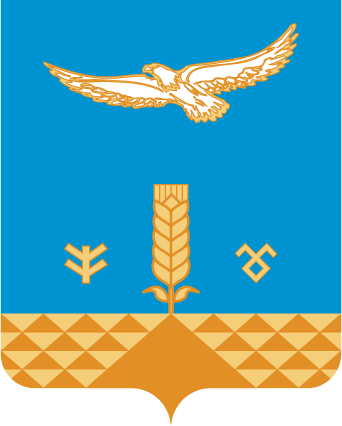 Совет сельского поселения Новозирганский сельсоветмуниципального районаХайбуллинский районРеспублики Башкортостан